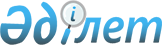 Ертіс ауданы Майқоңыр ауылының кейбір көшелерін қайта атау туралыПавлодар облысы Ертіс ауданы Майқоңыр ауылы әкімінің 2019 жылғы 22 ақпандағы № 1-03-01 шешімі. Павлодар облысының Әділет департаментінде 2019 жылғы 26 ақпанда № 6259 болып тіркелді
      Қазақстан Республикасының 2001 жылғы 23 қаңтардағы "Қазақстан Республикасындағы жергілікті мемлекеттік басқару және өзін-өзі басқару туралы" Заңының 35-бабы 2-тармағына, Қазақстан Республикасының 1993 жылғы 8 желтоқсандағы "Қазақстан Республикасының әкімшілік-аумақтық құрылысы туралы" Заңының 14-бабы 4) тармақшасына сәйкес, Ертіс ауданының Майқоңыр ауылы тұрғындарының пікірін ескере отырып және 2018 жылғы 23 мамырдағы облыстық ономастика комиссиясының қорытындысы негізінде, Майқоңыр ауылының әкімі ШЕШІМ ҚАБЫЛДАДЫ:
      1. Ертіс ауданы Майқоңыр ауылының келесі көшелері:
      "Дзержинского" көшесі "Астана" көшесі болып;
      "Мира" көшесі "Бейбітшілік" көшесі болып қайта аталсын.
      2. Осы шешімнің орындалуын бақылауды өзіме қалдырамын.
      3. Осы шешім оның алғашқы ресми жарияланған күнінен кейін күнтізбелік он күн өткен соң қолданысқа енгізіледі.
					© 2012. Қазақстан Республикасы Әділет министрлігінің «Қазақстан Республикасының Заңнама және құқықтық ақпарат институты» ШЖҚ РМК
				
      Ауыл әкімі

Қ. Нұрғажинов
